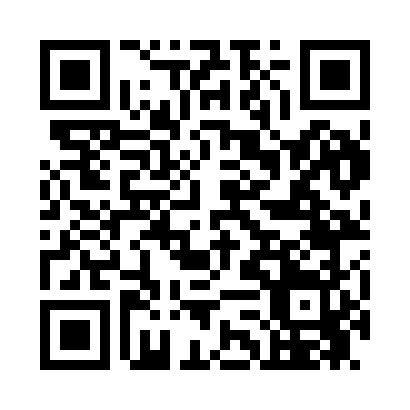 Prayer times for Box Prairie, Colorado, USAMon 1 Jul 2024 - Wed 31 Jul 2024High Latitude Method: Angle Based RulePrayer Calculation Method: Islamic Society of North AmericaAsar Calculation Method: ShafiPrayer times provided by https://www.salahtimes.comDateDayFajrSunriseDhuhrAsrMaghribIsha1Mon3:575:351:065:068:3610:152Tue3:575:361:065:068:3610:143Wed3:585:361:065:068:3610:144Thu3:595:371:065:068:3610:145Fri4:005:371:075:068:3610:136Sat4:015:381:075:068:3510:137Sun4:025:391:075:068:3510:128Mon4:025:391:075:068:3510:119Tue4:035:401:075:068:3410:1110Wed4:045:411:075:068:3410:1011Thu4:055:411:085:068:3310:0912Fri4:065:421:085:068:3310:0813Sat4:085:431:085:068:3210:0714Sun4:095:441:085:068:3210:0715Mon4:105:451:085:068:3110:0616Tue4:115:451:085:068:3010:0517Wed4:125:461:085:068:3010:0418Thu4:135:471:085:068:2910:0319Fri4:145:481:085:068:2810:0220Sat4:165:491:085:068:2810:0021Sun4:175:491:085:058:279:5922Mon4:185:501:085:058:269:5823Tue4:195:511:085:058:259:5724Wed4:215:521:085:058:249:5625Thu4:225:531:085:058:239:5426Fri4:235:541:085:048:229:5327Sat4:245:551:085:048:219:5228Sun4:265:561:085:048:219:5029Mon4:275:571:085:038:199:4930Tue4:285:581:085:038:189:4731Wed4:305:591:085:038:179:46